1: Refer to approved Core List.							                             *120 total hours required for this degreeCourses that fulfill core curriculum requirements are designated in the course schedule with a blue icon in the far right column.
2: Refer to Interactive Degree Audit (IDA) to see a list of all courses that could satisfy this degree requirement.
3: Refer to Approved Foreign Culture List: https://cns.utexas.edu/students/degrees-majors-advising/university-core-curriculum/foreign-culture-requirement 
4: Approved list of concentration courses available from Human Ecology Advising Center: https://he.utexas.edu/students/advising/info-sessions/public-health 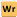 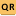 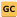 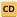 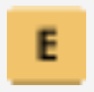 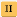 Year OneBIO 311C: Introductory Biology I (3 credit hours)BIO 311D: Introductory Biology II (3)CH 301: Principles of Chemistry I (3) CH 302: Principles of Chemistry II (3) M 408C, K, N or R: Calculus (4) CH 204: Intro Chemical Practice (2) Core: Social and Behavioral Science1 (3)Core: English Composition1 – RHE 306 (3)Core: UGS 302/303 First Year Signature Course1 (3)PBH Social Science2 (3)Year TwoPBH 317: Introduction to Public Health (3) Core: Visual and Performing Arts1 (3)BIO 325: Genetics (3)BIO 326M: Intro Medical Microbio/Immunol (3)CH 320M: Organic Chemistry I (3)BIO 226L: General Microbiology Lab (2)Foreign Culture or Language3 (3)Foreign Culture or Language3 (3)Core: Government 1 (3)Core: Government 1 (3)Year ThreePBH 354: Epidemiology (3) PBH 358D: Hlth Policy & Hlth Systems (3)  SDS 328M: Biostatistics (3)  PBH 356: Health Behavior Theory/Practice (3)  BCH 369: Fundamentals of Biochemistry (3)NTR 312 Introduction to Nutritional Sciences (4)Core: Humanities - E 316L, M, N, or P1 (3)PBH Concentration4 (3)Core: History1 (3)Core: History1 (3)Year FourPBH 334: Global Health (3) BIO 365S: Human Systems Physiology (3)PBH 338: Environmental Health (3)MAN 320F: Fnd Mgmt (3) or GOV 358: Pub Pol (3)PBH Concentration4 (3)PBH Concentration4 (3)General Elective (3)General Elective (3)General Elective (3)General Elective (3)